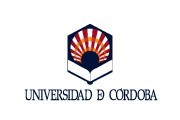 ACEPTACION DE BECADATOS DEL BENEFICIARIODATOS DE LA MOVILIDADDATOS DE LA FINACIACIÓN La persona beneficiaria anterior ACEPTA la beca que le ha sido concedida en relación a la convocatoria de Programa UCO Global. Becas UCO Global Máster 2018-2019 para la realización de estancias para elaboración de TFM o para prácticas internacionales en másteres oficiales de más de 60 créditos, comprometiéndose al cumplimiento de las obligaciones recogidas en la Artículo 8. Obligaciones de las personas beneficiarias. El hecho de no satisfacer esta condición podría suponer la pérdida, y en su caso, la devolución de los gastos no justificados, y/o la exclusión del programa.Con la firma de este documento, la persona beneficiaria da su consentimiento, expresamente, a que la Universidad pueda hacer uso de los datos recogidos en el mismo, con la finalidad de tramitar el pago de la beca, así como para posibles informaciones que la Universidad considere de interés.El/la beneficiario/aFdo. 	ENTREGAR POR REGISTRO, DIRIGIDO A: Oficina de Relaciones InternacionalesApellidosNombreDNI-NIFE-mail (UCO)E-mail (UCO)Titulación y Centro UCODirecciónCódigo PostalPoblaciónPoblaciónTeléfono fijoTeléfono móvilTeléfono móvilFecha inicio estanciaFecha fin estanciaEntidad de destinoPaís de destinoTipo de BecaTipo de BecaTFM 1.600€TFM 1.600€Prácticas Argentina 1.600€Prácticas Argentina 1.600€Prácticas EE.UU. 1.800€El pago de la beca se realizará mediante abono la siguiente cuenta, abierta a nombre del beneficiario de la beca en una entidad bancaria española:El pago de la beca se realizará mediante abono la siguiente cuenta, abierta a nombre del beneficiario de la beca en una entidad bancaria española:El pago de la beca se realizará mediante abono la siguiente cuenta, abierta a nombre del beneficiario de la beca en una entidad bancaria española:El pago de la beca se realizará mediante abono la siguiente cuenta, abierta a nombre del beneficiario de la beca en una entidad bancaria española:El pago de la beca se realizará mediante abono la siguiente cuenta, abierta a nombre del beneficiario de la beca en una entidad bancaria española:El pago de la beca se realizará mediante abono la siguiente cuenta, abierta a nombre del beneficiario de la beca en una entidad bancaria española:El pago de la beca se realizará mediante abono la siguiente cuenta, abierta a nombre del beneficiario de la beca en una entidad bancaria española:El pago de la beca se realizará mediante abono la siguiente cuenta, abierta a nombre del beneficiario de la beca en una entidad bancaria española:El pago de la beca se realizará mediante abono la siguiente cuenta, abierta a nombre del beneficiario de la beca en una entidad bancaria española:El pago de la beca se realizará mediante abono la siguiente cuenta, abierta a nombre del beneficiario de la beca en una entidad bancaria española:El pago de la beca se realizará mediante abono la siguiente cuenta, abierta a nombre del beneficiario de la beca en una entidad bancaria española:IBANEntidadEntidadOficinaOficinaOficinaD.C.D.C.CuentaCuentaCuentaESEl citado pago se realizará en dos plazos, según lo indicado en DECIMO PRIMERA. Condiciones de pago de las Bases reguladoras para la concesión de Becas de movilidad internacional para alumnado de Másteres oficiales.El citado pago se realizará en dos plazos, según lo indicado en DECIMO PRIMERA. Condiciones de pago de las Bases reguladoras para la concesión de Becas de movilidad internacional para alumnado de Másteres oficiales.El citado pago se realizará en dos plazos, según lo indicado en DECIMO PRIMERA. Condiciones de pago de las Bases reguladoras para la concesión de Becas de movilidad internacional para alumnado de Másteres oficiales.El citado pago se realizará en dos plazos, según lo indicado en DECIMO PRIMERA. Condiciones de pago de las Bases reguladoras para la concesión de Becas de movilidad internacional para alumnado de Másteres oficiales.El citado pago se realizará en dos plazos, según lo indicado en DECIMO PRIMERA. Condiciones de pago de las Bases reguladoras para la concesión de Becas de movilidad internacional para alumnado de Másteres oficiales.El citado pago se realizará en dos plazos, según lo indicado en DECIMO PRIMERA. Condiciones de pago de las Bases reguladoras para la concesión de Becas de movilidad internacional para alumnado de Másteres oficiales.El citado pago se realizará en dos plazos, según lo indicado en DECIMO PRIMERA. Condiciones de pago de las Bases reguladoras para la concesión de Becas de movilidad internacional para alumnado de Másteres oficiales.El citado pago se realizará en dos plazos, según lo indicado en DECIMO PRIMERA. Condiciones de pago de las Bases reguladoras para la concesión de Becas de movilidad internacional para alumnado de Másteres oficiales.El citado pago se realizará en dos plazos, según lo indicado en DECIMO PRIMERA. Condiciones de pago de las Bases reguladoras para la concesión de Becas de movilidad internacional para alumnado de Másteres oficiales.El citado pago se realizará en dos plazos, según lo indicado en DECIMO PRIMERA. Condiciones de pago de las Bases reguladoras para la concesión de Becas de movilidad internacional para alumnado de Másteres oficiales.El citado pago se realizará en dos plazos, según lo indicado en DECIMO PRIMERA. Condiciones de pago de las Bases reguladoras para la concesión de Becas de movilidad internacional para alumnado de Másteres oficiales.